Publicado en Barcelona el 02/10/2014 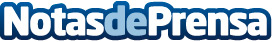 Miss Kits lanza su colección de Kits de lana para Otoño-Invierno 2014La marca de moda Miss Kits presenta para este otoño-invierno sus kits do it yourself de lana merino para los que quieran iniciarse en el mundo del ganchillo o para que todos aquellos amantes del DIY, puedan crear sus bufandas, gorros, cuellos y mitones.  Datos de contacto:Vanessa RodríguezDepartamento de comunicación932531404Nota de prensa publicada en: https://www.notasdeprensa.es/miss-kits-lanza-su-coleccion-de-kits-de-lana Categorias: Moda Emprendedores Industria Téxtil http://www.notasdeprensa.es